Gimnazija KoperProjektna naloga pri predmetih biologija in informatikaPovzetekSlovenskoLjudje imamo dve vrsti imunskega sistema: to sta prirojeni in prilagodljivi. V prirojeni imunski sistem spadajo fizične in kemične pregrade. Prilagodljivi pa temelji na limfocitih ter se ga pridobi proti različnim boleznim na različne načine. Imunski sistem ima tudi napake kot so alergije in avtoimunske bolezni. Alergije imajo samo nekateri ljudje. Pri njih pride do reakcij zaradi alergenov, ki večini ljudi ne škodijo. Avtoimunske bolezni so bolezni, pri katerih imunski sistem zazna lastna tkiva kot tuja in jih začne napadati. Lahko napada samo določen organ, lahko pa škoduje celemu telesu. Vzroki niso znani. Zdravimo jih z imunosupresivi, ki zavirajo delovanje imunskega sistema.EnglishThe humans have two types of the immune system. The first type includes psychical and chemical barriers. The second type is based on lymphocytes and it’s attained by various methods. The immune system has got some mistakes like allergies and autoimmunity, too. Allergies attack only some people. Allergic reactions are sensitivities to substances, called allergens – the substances which the immune system recognizes as "foreign" or "dangerous" but cause no response for most people. Autoimmune diseases are the diseases where your immune system detects your tissues as unknown things. In other words, the body attacks its own cells.The immune system can hurt just some parts of the body or the whole body. In most cases there is no explanation. The treatment of autoimmune diseases is with immunosuppression — the medication which decreases the immune response. ItalianoNegli esseri umani ci sono due tipi di sistemi immunitari: il sistema congenito e il sistema flessibile. Il sistema congenito include la barriera fisica e la barriera chimica. Il sistema flessibile si basa sui linfociti e si ottiene contro le malattie in vari modi diversi. Il sistema immunitario ha anche un errore - le allergie e le malattie autoimmuni. L’allergia è una reazione di difesa eccessiva del sistema immunitario che cambia una sostanza innocua per un pericoloso aggressore.  Il falso allarme attiva la reazione allergica. Le malattie autoimmuni vengono causate da un malfunzionamento del sistema immunitario il quale attacca cellule sane dell'organismo portandolo a una lenta e inesorabile degenerazione. Possono colpire apparati interi oppure singoli organi.  Le cause restano ancora sconosciute. Per la cura delle malattie autoimmuni si utilizzano i farmaci immunosoppressivi, che inibiscono il funzionamento del sistema immunitario.KazalaKazala vsebine1	Uvod	42	Jedro	42.1	Imunski sistem	42.1.1	Prirojen imunski sistem	42.1.1.1	Fizikalne in kemične pregrade	42.1.1.2	Vnetni odziv	52.1.2	Prilagodljiv imunski sistem	52.1.2.1	Humoralna imunost	52.1.2.2	Celična imunost	72.1.2.2.1	Aids	82.1.3	Imunizacija	82.1.3.1	Pasivna imunizacija	82.1.3.2	Aktivna imunizacija	82.2	Alergije	92.2.1	Vrste in vzroki	92.2.1.1	Preobčutljivostna reakcija tipa I	92.2.1.2	Preobčutljivostne reakcije tipa II – IV	112.3	Avtoimunske bolezni	112.3.1	Vzroki	112.3.1.1	Genetski dejavniki	112.3.1.2	Dejavniki okolja	122.3.2	Vrste	122.3.2.1	Specifične avtoimunske bolezni	122.3.2.1.1	Sladkorna bolezen tipa I	132.3.2.1.2	Goodpasturjev sindrom	132.3.2.1.3	Miastenija gravis	132.3.2.2	Nespecifične avtoimunske bolezni	142.3.2.2.1	Revmatoidni artritis	142.3.2.2.2	Multipla skleroza	152.4	Zdravljenje	152.4.1	Kortikosteroidna zdravila	152.4.2	Imunosupresivi	163	Zaključek	164	Priloge	165	Viri in literatura	16Kazala slikSlika 1: spoznavanje	5Slika 2: razmnoževanje	6Slika 3: sproščanje protiteles	6Slika 4: drugo izpostavljanje	6Slika 5: spoznavanje	7Slika 6: razmnoževanje	7Slika 7: uničevanje	7Slika 8: drugo izpostavljanje	8Slika 9: limfociti zaznajo antigene	9Slika 10: limfociti izdelajo protitelesa za določene antigene	10Slika 11: protitelesa obdajo mastocite	10Slika 12: izločanje histamina	10Slika 13: otekle roke	14Kazala tabelTabela 1: Specifične avtoimunske bolezni	12Tabela 2: nespecifične avtoimunske bolezni	14UvodVčasih človeško telo zboli, ne da bi bolezen povzročil kakšen zunanji povzročitelj kot na primer virusi ali bakterije in imunski sistem napade lastno telo. Od tod ime avtoimunske bolezni. Avtoimunskih bolezni je več vrst. Namen raziskave je ugotoviti, kako deluje imunski sistem, spoznati katere vrste avtoimunskih bolezni obstajajo in jih natančneje spoznati. Prav tako je namen preučiti kako nevarne in pogoste so te bolezni in kako se jih zdravi. Naloge sem se lotil tako, da sem najprej prelistal literaturo in poiskal primerno vsebino za obravnavo. V nadaljevanju sem iz virov potegnil podatke, ki sem jih potreboval za rešitev naloge.Jedro Imunski sistemPrirojen imunski sistemImunski sistem je prirojen sistem, ki ga ima vsak od nas. To so različne nespecifične vrste obrambe kot so: fizikalne pregrade, vnetni odziv in delovanje fagocitov. Te obrambe  so hitre.Fizikalne in kemične pregradeOčiV očeh so solze, ki pomagajo spirati mikroorganizme. Bakterije uničuje tudi encim lizocim.UstaTudi v slini je encim lizocim, ki uničuje bakterije.NosV nosu so dlake, ki ovirajo vstopanje mikroorganizmom, ki so na prašnih delcih. Pri obrambi pomaga tudi refleks kihanja. DihalaSluznica v žrelu proizvaja sluz, ki ujame mikrobe in dlačice na celicah sluznice jih odplavijo ali jih pogoltnejo fagociti. Kašelj, ki je refleks pomaga pri izkašljevanju mikrobov.Želodec in črevoKislina, ki je v črevesju, uniči večino organizmov. V črevesju so tudi neškodljive bakterije (kromensali), ki obvladujejo škodljive organizme.Spolovila in sečilaTukaj so kromensali, ki jih varuje sluz.KožaJe učinkovita pregrada proti večini mikrobov. Bakterije, ki so na koži, umrejo, ker se skozi lojnice izcejajo kemične snovi, ki so zanje zelo strupene.Vnetni odzivKo mikrobi predrejo zunanje telesne pregrade, se soočijo s kemičnimi snovmi (npr. histamin), ki se sprostijo in začnejo učinkovati. Te obrambne kemične snovi pritegnejo fagocite k mikrobom. Koža pordeči, oteče, boli in je vroča.Delovanje fagocitovOkužena mesta privlačijo levkocite, ki požrejo in prebavijo mikroorganizme in ostanke.Prilagodljiv imunski sistemTa sistem temelji na limfocitih. Deli se na dva dela.Humoralna imunostTemelji na pridelovanju protiteles v limfocitih B. Protitelesa napadajo specifične mikrobe.Ta odziv se začne, ko tuja beljakovina aktivira eno vrsto limfocita B. 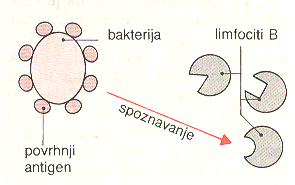 Slika 1: spoznavanjeTa limfocit B se začne razmnoževat in izdelovat protitelesa namenjena posebej za obrambo proti tej vrsti beljakovin.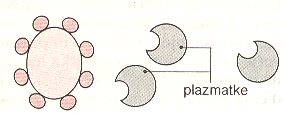 Slika 2: razmnoževanjeČez nekaj časa (nekaj dni) se začnejo ta protitelesa sproščati, se pritrjevati na bakterijo in jo posledično uničijo.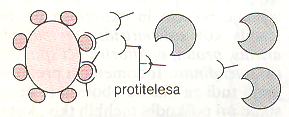 Slika 3: sproščanje protitelesNekateri limfociti B ostanejo v telesu in, če še kdaj pride ta bakterija v telo, lahko hitreje proizvedejo protitelesa.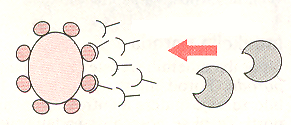 Slika 4: drugo izpostavljanjeCelična imunostLimfociti T se aktivirajo in napadejo specifične mikrobe ali nenormalne celice (to so celice, ki so inficirane z virusi ali tumorske celice).Če se na površini celica pojavi antigen (neka napaka, lahko zaradi virusa ali tumorsko), se aktivirajo ubijalski limfociti T.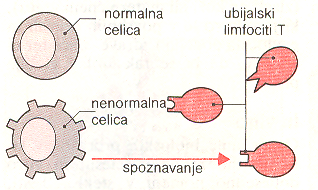 Slika 5: spoznavanjeS pomočjo pomočniških celic T (druga vrsta limfocita T) se začnejo razmnoževati ubijalski limfociti T.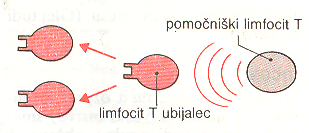 Slika 6: razmnoževanjeUbijalski limfociti potujejo do celic, se nanj pritrdijo in s tem uničijo antigen. Limfociti T preživijo in lahko uničijo še več ciljnih celic.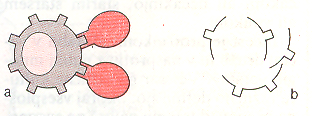 Slika 7: uničevanjeNekateri limfociti T ostanejo kot spominske celice in naglo napadejo nenormalne celice, če se ponovno pojavijo.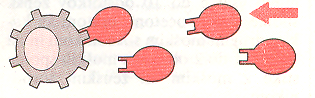 Slika 8: drugo izpostavljanjeAidsVirus HIV napade pomočniške limfocite T in s tem prepreči, da bi ubijalskim limfocitom T pomagali. Torej se ubijalski limfociti T ne razmnožijo in se ne odzovejo na napad;zato se  te celice lahko neovirano razmnožujejo.ImunizacijaJe povzročanje imunosti proti nekaterim nalezljivim boleznim kot preventivni ukrep. Pogostost nekaterih nalezljivih boleznih se je s tem silovito zmanjšala.Poznamo dve vrsti imunizacije:Pasivna imunizacijaIz osebe ali redkeje živali, ki je že bila napadena z določenim mikroorganizmom, se vzame kri, ki vsebuje protitelesa proti temu mikroorganizmu.To kri vbrizgamo osebi, da jo zavarujemo. Protitelesa pomagajo pri obrambi proti mikroorganizmu, ki je že prisoten, ali pa vstopi v naslednjih nekaj tednih.Aktivna imunizacijaOsebi, ki jo želimo zavarovati, vbrizgamo mrtve ali spremenjene mikroorganizme (cepivo), ki ne povzročajo bolezni.Imunski sistem je izzvan in prideluje protitelesa ter ohrani spomin na mikroorganizem.Če pozneje vstopi v telo pravi mikroorganizem, se pridela veliko protiteles, ki infekcijo pretrgajo.Alergije To so bolezni, ki nastanejo zaradi napačnih in pretiranih reakcij imunskega sistema. Nastanejo zaradi alergičnih reakcij na snovi, ki pri večini ljudi ne povzročajo težav.Vrste in vzrokiPri alergijah imunski sitem reagira podobno, kot proti škodljivim snovem, le da so te snovi neškodljive. Proti njim tvori protitelesa in senzibilizira limfocite. Alergene spozna kot možne škodljive antigene. Take reakcije imenujemo preobčutljivostne reakcije in jih delimo na štiri tipe.Preobčutljivostna reakcija tipa ITo reakcijo povzročajo lahko alergeni: pelodi cvetlic, trav in dreves, živalski prhljaj, hišni prah, pršice, kvasnice, zdravila, živila ter sestavine čebeljega ali kačjega strupa. V hrani lahko povzročajo: mleko, jajca, lupinarji, suho sadje, orehi, lešniki.Ti alergeni povzročajo takojšen odziv.Ko alergeni vstopijo v telo, jih zaznajo limfociti. 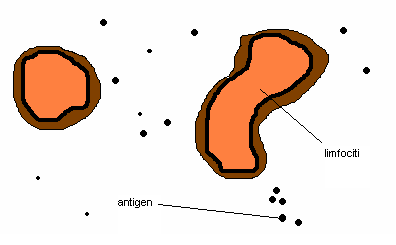 Slika 9: limfociti zaznajo antigeneČez nekaj dni ali tednov limfociti ustvarijo protitelesa, ki so specifična za alergene.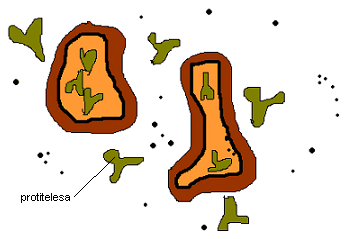 Slika 10: limfociti izdelajo protitelesa za določene antigeneProtitelesa obdajo tkivne celice (mastociti), v katerih so skupki histamina.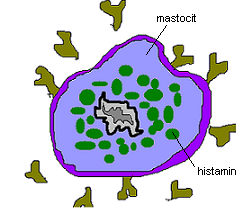 Slika 11: protitelesa obdajo mastociteVezava alergenov s protitelesi na površini mastocitov vodi do sproščanja histamina in do pojava alergije.  Histamin pa lahko povzroča: širjenje žil, krčenje mišic, srbenje, otekline, izpuščaji, kihanje, bruhanje, driska…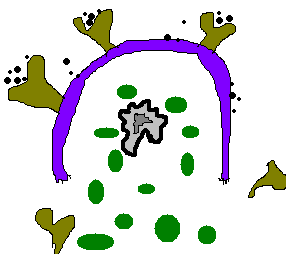 Slika 12: izločanje histaminaPreobčutljivostne reakcije tipa II – IVTe reakcije imajo drugačen mehanizem kot reakcije tipa I. So tudi manj vpletene v alergije. Reakcije tipa II  so odgovorne za avtoimunsko hemolitično anemijo in goodpasturov sindrom. Reakcije tipa III povzročajo vrsti pljučne bolezni imenovano alergični alveolitis in otekline na koži. Reakcije tipa IV povzročajo kontaktni dermatitis.Avtoimunske bolezniSo številne bolezni, ki nastanejo zaradi odziva posameznikovega imunskega sistema proti organom ali tkivom lastnega telesa.VzrokiImunski sistem normalno razlikuje svoje telo od tujega. Nekateri limfociti so se sposobni odzvati proti lastnemu telesu, vendar si ti limfociti večinoma zatrti. Avtoimunska bolezen nastane, kadar se pretrga normalni nadzor, kar limfocitom omogoči, da uidejo zatrtju, ali kadar se v kakem telesnem tkivu zgodi sprememba, tako da ga limfociti na priznajo več za svojega in ga zato napadejo. Točni mehanizmi, ki povzročajo te spremembe, pa niso povsem znani. Obstajajo različni dejavniki. Genetski dejavnikiOdkrili so, da se pri bolnikovih sorodnikih pojavlja ista avtoimunska bolezen, ki je večinoma skrita. Pri sorodniki, ki  so navidezno zdravi in imajo enaka avtoprotitelesa,  pa se to še bolj jasno vidi. Pri proučevanju eno- in dvojajčnih dvojčkov so odkrili pomen genetičnih dejavnikov. Gen HLA ima velik pomen pri zorenju celic T in pri sprožitvi imunskega odziva na proteinske antigene. Nekateri aleli HLA bolnikov so bolj pogosti kot pri splošni populaciji - zaradi tega je večje tveganje za nastanek bolezni pri  ljudeh, ki imajo določene alele HLA.Dejavniki okoljaZaradi estrogena se pri ženskah pogosteje razvijejo avtoimunske bolezni.Avtoimunost lahko sprožijo tudi mikrobi, zdravila in UV-sevanje.VrsteSpecifične avtoimunske bolezniImunski odziv je usmerjen na antigen, ki je samo v določenem organu.Tabela 1: Specifične avtoimunske bolezniSladkorna bolezen tipa ITo bolezen se pojavi, če se iz trebušne slinavke izloča premalo inzulina ali pa ga sploh ni. Inzulin je odgovoren za absorbcijo glukoze v celice, ki jim zagotavlja potrebno energijo. Odgovoren je pa tudi za skladiščenje glukoze v jetrne in maščobne celice. Če pa je inzulina premalo, se količina glukoze v krvi zviša. To zvišanje povzroči simptome kot so žeja, pogosto uriniranje (pretirano močneje), utrujenost, zamegljen vid, izguba telesne teže.Goodpasturjev sindromTo je redka bolezen, pri kateri je značilno vnetje ledvičnih filtrirnih enot in izkašljevanje krvi. Je resna bolezen. Če je ne začnemo zdraviti, lahko umremo zaradi krvavitve v pljučih in napredujoče ledvične odpovedi. Pri tej bolezni imunski sistem napada kapilare v pljučih in ledvicah, kjer povzroči vnetje in razpad. Bolezen navadno prizadene mlade moške. Pri ženskah pa se razvije lahko v katerikoli starosti. Blage oblike lahko zdravimo z imunosupresivi in plazmaferezo. Ljudi, ki imajo hujše napade, moramo zdraviti z dializo in morebitno presaditvijo ledvic.Miastenija gravisJe zelo redka bolezen, pri kateri imunski sitem iz neznanega razloga napada in uničuje mišične receptorje, ki sprejemajo živčne dražljaje. Glavna tarča so mišice obraza, oči in grla. Seveda pa napada tudi ostale mišice, ki včasih ne delujejo ali pa delujejo slabotno. Takemu bolniku so povešajo veke, ima prazen izraz na obrazu, govori slabotno. Če uporablja mišice, se kvarijo, če pa miruje si včasih docela opomorejo. Lahko pride tudi do smrti, če mu odpovejo mišice dihal ali grla. Blage oblike se zdravi se z zdravili, ki olajšajo prenašanje živčnih dražljaje v mišice. V hujših primerih se bolezen zdravi z odstranitvijo timusa. Včasih se daje bolniku velike odmerke kortikosteroidnih zdravil.Nespecifične avtoimunske bolezniImunski odziv je usmerjen proti številnim antigenom, zato je prizadetih več organov. Tabela 2: nespecifične avtoimunske bolezniRevmatoidni artritisPri tej vrsti artritisa se sklepi vnamejo, bolijo, otečejo, ter se v hudih primerih deformirajo. Za to bolezen večinoma zbolijo odrasli ali starejši ljudje. Pojavlja se po vsem telesu in pri 2% ljudi. Zdravimo ga lahko z zdravili, fizioterapijo, zaposlitveno ali operativno terapijo. Napredovanje se da upočasnit z antirevmatiki. Če le-ti ne zaležejo, se uporabljajo imunosupresivi. Za ublažitev bolečine se uporabljajo kortikosteroidna zdravila, ki se jih vbrizga neposredno v prizadete sklepe. Če je stanje hujše, se lahko sklep zamenja z umetno protezo.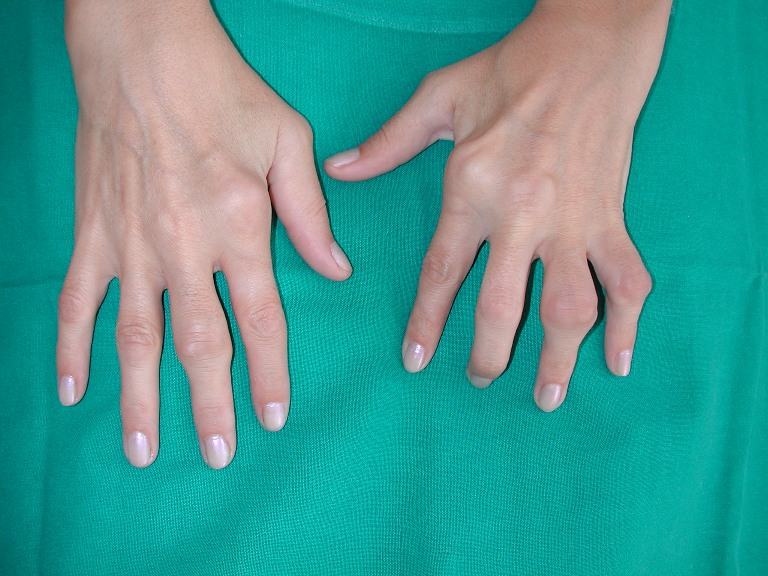 Slika 13: otekle roke		Multipla sklerozaTo je napredujoča bolezen osrednjega živčevja, pri kateri razpadajo zaščitne ovojnice živčnih vlaken. Simptomi so od omrtvelost in mravljinčavosti pa do paralize in inkontinence. Zdravila še danes niso odkrili.ZdravljenjePri zdravljenju moremo najprej nadomestiti vsako večje pomanjkanje v organizmu. To lahko vključuje nadomeščanje hormonov kot sta tiroksin in inzulin, ki jih žleze ne proizvajajo. Druga možnost je nadomestitev krvnih sestavin s transfuzijo. Drugo načelo je zmanjšati delovanje imunskega sistema. To zahteva ravnotežje med obvladovanjem bolezni in ohranjevanje imunskega sistema za varovanje telesa na splošno. Za to uporabljamo kortikosteroidna zdravila, če pa to ne pomaga, v hujših primerih uporabimo imunosupresive.Kortikosteroidna zdravilaTo so zdravila, ki so podobna naravnim kortikosteroidnim hormonom, ki jih izloča skorja nadledvične žleze. Uporablja se jih, če bolniki nimajo dovolj kortikosteroidnih hormonov zaradi Addisonove bolezni, ki nastane po odstranitvi nadledvičnih žlez. Nastane tudi, če  je hipofiza uničena zaradi bolezni, kirurškega posega, bolezni ali obsevanja. Za zdravljenje vnetih črevesnih bolezni kot sta Crohnova bolezen in ulcerativni kolitis uporabljamo tudi kortikosteroidna zdravila. Bolezni ki jih kortikosteroidi izboljšajo so tudi astma, revmatoidni artritis, ekcem, iritis ter alergični rinitis. Vbrizga se jih tudi v vnete sklepe ali tetive, da olajšajo bolečine ali motnje. Za zdravljenje avtoimunskih bolezni se jih uporablja za zaviranje imunskega sistema, da ne pride do zavrnitve organa (ponavadi presajenega).ImunosupresiviTo je skupina zdravil ki zmanjša dejavnost telesnega imunskega sistema. Predpisuje se jih po presaditvah organov, da preprečujejo zavračanje tujega tkiva. Ker zmanjšujejo aktivnost imunskega sistema,  ustavljajo tudi napredovanje avtoimunskih bolezni. Poškodovanega tkiva pa ne morejo obnoviti. Delujejo tako da zavirajo aktiviranje in pridelovanje limfocitov.ZaključekUgotovil sem, da imunski sistem brani naše telo na različne načine. Eden od teh načinov je z limfociti. Spoznal sem tudi, zakaj so ljudje alergični in kaj so avtoimunske bolezni. Ugotovil sem, da je več avtoimunskih bolezni in da so tudi različno usodne: od takšnih ki se jih lahko uspešno zdravi do takih ki so smrtonosne in za katere še niso odkrili zdravila. Avtoimunske bolezni v večini niso pogoste. Zdravila zanje delujejo tako, da zavirajo imunski sistem.Viri in literaturaElektronski viri:2008. ABC genetike: Slovarček pojmov. Dostopno na: http://www.geneplanet.si/abc_genetike/slovarcek_pojmov/alelGolouh. [Citirano 21. apr 2006; 18:25]. Dostopno na:www.mf.uni-mb.si/slike/Gradivo/patologija-seminarji/Skupina5/Avtoimunske_bolezni.docAlojz Ihan. 2003. Imunsko pogojne bolezni. Dostopno na:www.imi.si/ihan/docs/2007-ImunskoPogojeneBolezni.pdfKnjigeTony, Smith. 1992. DRUŽINSKA zdravstvena enciklopedija. Ljubljana : Državna založba Slovenije. ISBN 86-341-0603-9ČlankiMaja, Južnič, Sotlar. Marija, M., Kotnik. Vesna, Žunič. 2008. Skrb zase, priloga Vive, revije za zdravo življenje. Viva, september 2008.SlikeSlika 1 do 8: Tony, Smith. 1992. DRUŽINSKA zdravstvena enciklopedija. Ljubljana : Državna založba Slovenije. ISBN 86-341-0603-9Slika 8 do 12: Ilustriral Beno ŠirceljSlika 13: http://www.mercator.si/_files/30165/revmatoidni_artritis.jpgTabeleTabela  2: Golouh. [Citirano 21. apr 2006; 18:25]. Dostopno na:www.mf.uni-mb.si/slike/Gradivo/patologija-seminarji/Skupina5/Avtoimunske_bolezni.docBolezenLastni antigenImunski odzivAddisonova bolezenAdrenalne celiceAvtoprotitelesaAvtimunska hemolitična anemijaMembranski proteini eritrocitovAvtoprotitelesaSindromGoodpastureLedvičen in pljučne bazalne membraneAvtoprotitelesaGraesova bolezenReceptor za ščitnico spodbujajoči hormonAvtoprotitelo (spodbujejoče)Hashimotov tiroditisProteini in celice ščitniceCelice in avtoprotitelesaSladkorna bolezen tipa 1Pankreasne β-celiceCelice T in proteielesaMiastenija gravis Receptor za acetilholinAvtoprotitelesa (blokirajoča)Miokradni infarktSrceAvtoprotitelesaPerniciozna anemijaŽelodčne parietalne celice; intrinzični faktorAvtoprotitelesaPoststreptokokni glomerulonefritisLedvicaKompleksniantigen-protiteloBolezenLastni antigenImunski odzivAnkilozirajoči sponditisVretencaImunski kompleksiMultipla sklerozaMožgani ali bela snovCelice T CD4 in CD8 avtoprotitelesaSjögrenov sindromSlinavka, jetra, ledviceAvtoprotitelesaSistemski lupus eritematozusDNA, nukleolarni protein eritrocitne trombocitne membraneAvtoprotitelesaImunski kompleksiSklerodermaJetra, srce, pljuča, prebavila, ledviceAvtoprotitelesaRevamtoidni artritisVezivno tkivo ali IgG